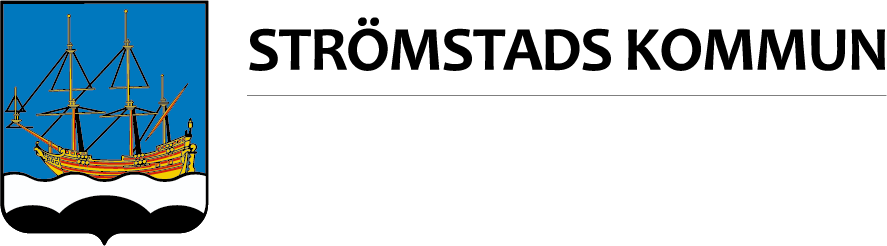 Socialnämnden kallas till sammanträdeDatum	Torsdag 2023-12-21Tid	09.00–13.00Plats	KommunstyrelsesalenProgramSammanträdets öppnandeUppropAnmälan om övrig frågaÄrendenLedamöterPer Stade (M), ordförandeBesnik Obërtinca (S), 1:e vice ordförandeEugenia Eriksson (SD), 2:e vice ordförandeEmma Lundgren (M)Ligia Morales Ahlgren (S)Simon Budak (KD)Gunilla Hegardt (V)Anders Karlsson (MP)Kari Grönn (FI)ErsättareVera Gustafsson (M)Johannes Hultin (S)Olle Westling (S)Thomas Kjerulf (S)Louise Ekström (KD)Emma Gagner (V)Karin Lindeqvist (SD)Britt Eriksson (C)Hans-Robert Hansson (L)TjänstepersonerHelena Lilliebjelke, förvaltningschefAnna Belfrage Almén, verksamhetschef, 0526-194 84Jennie Persson, verksamhetschefJoakim Möller, verksamhetschefJennie Nilsson, controllerMarcus Pettersson, utvecklingsstrateg, 0526-190 67Pamela Olsén, nämndsekreterare, 0526-191 55SocialnämndenDokumenttypKallelse/föredragningslistaDatum: 2023-12-14	Ärende: SN/2023-0356Postadress: 452 80 StrömstadBesöksadress: Norra Bergsgatan 23E-post: sn@stromstad.seWebb: www.stromstad.seTelefon: Bankgiro: 5492-8379Organisationsnr: 212000-1405NrÄrenderubrikÄrendeFöredragandeTid1Val av justerareSN/2023-0032Per Stade09.002Fastställande av föredragningslista och andra procedurfrågorSN/2023-0023Per Stade09.053Medborgarförslag  Trygghetens husSN/2023-0128Anna Belfrage Almén
Pontus Trygell09.104Uppföljning av internkontrollplan 2023SN/2022-0250Helena Lilliebjelke, 
Josephine Karlsson09.405Internkontrollplan 2024SN/2023-0364Helena Lilliebjelke, 
Josephine Karlsson09.556Verksamhetsplan 2024SN/2023-0365Helena Lilliebjelke, 
Josephine Karlsson10.10PAUS 10.20 – 10.357Val av ledamot och ersättare folkhälsorådet 2023-2026SN/2023-0036Pamela Olsén10.358Medborgarförslag - Justerad taxa gällande sondmat på särskilt boendeSN/2023-0145Joakim Möller10.459Matdistribution- Kylda matlådorSN/2023-0371Jennie Persson10.5510Ekonomiskt utfall 2023 - månadsuppföljning och statistikSN/2023-0027Jennie Nilsson11.1011Förvaltningschefens informationSN/2023-0003Helena Lilliebjelke11.2012Verksamhetschefernas informationSN/2023-0031Joakim Möller, 
Anna Belfrage Almén, 
Jennie Persson11.3513Anmälan av handlingSN/2023-0005Pamela Olsén11.5014Anmälan av delegationsbeslutSN/2023-0004Pamela Olsén11.5515Rapporter från ledamöternaSN/2023-002812.00Per StadeOrdförandePamela OlsénNämndsekreterare